На очередном заседании  по социально-бытовой  ориентировке    3 марта  2021  года  юные хозяйки    в  рамках закрепления  темы работы с тестой, самостоятельно  без помощи руководителя  приготовили выпечки. 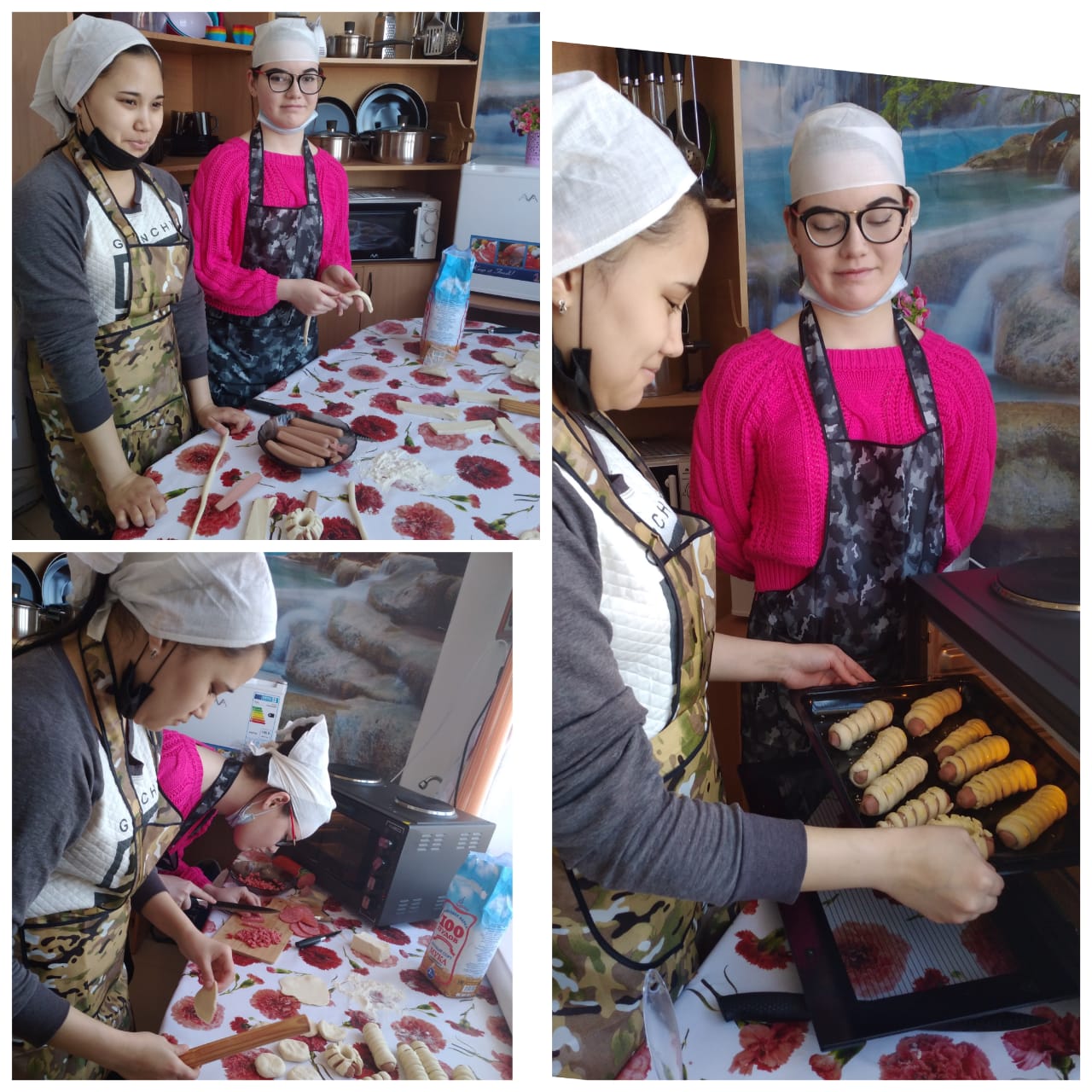 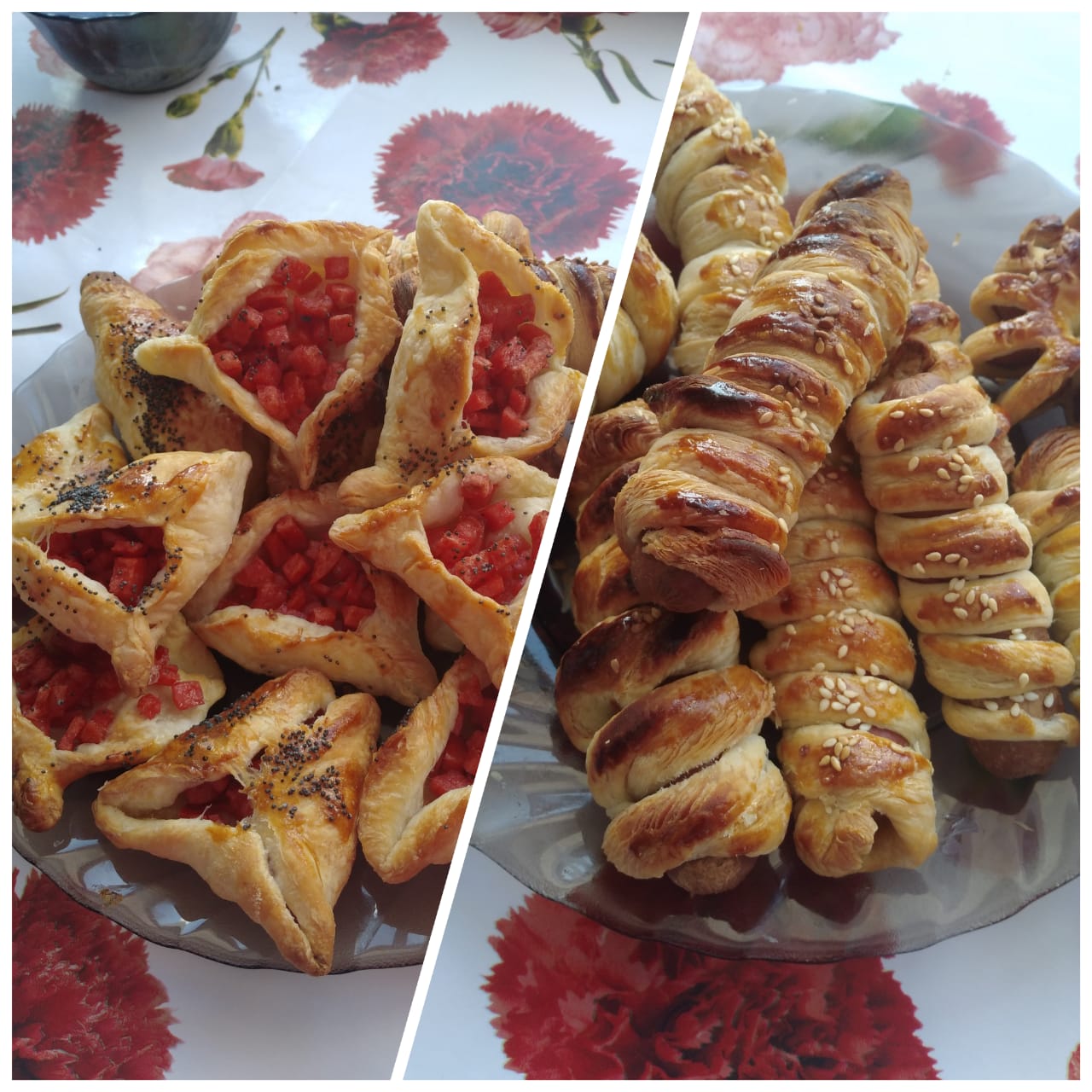 